Проект урокапо формированию уменийфункциональной (естественнонаучной) грамотности на уроке географии.Фамилия, имя, отчество автора: Вищуренко Александр СергеевичМесто работы: ______МОБУ «Русская школа»___________Должность: ___учитель географии____Класс: _5_Предмет: _география_Тип урока: Урок «открытия» нового знания.Тема урока: Гидросфера. Круговорот воды в природе.Цель урока (прописанная через результат): к концу урока каждый ученик будет:знать:понятие гидросферы, как оболочки Земли;что такое Мировой круговорот воды в природе;соотношение океанских вод и суши.уметь (сможет продемонстрировать):объяснять взаимодействия компонентов в схеме круговорот воды в природе;определять значение круговорота воды в природе для планеты Земля и человека.Формируемые уменияУмения читательской грамотности:Понимать фактологическую информациюПонимать смысловую структуру текстаУстанавливать скрытые связи между событиями или утверждениями (причинно-следственные отношения, отношения аргумент – контраргумент, тезис – пример, сходство – различие и др.)Соотносить визуальное изображение с вербальным текстомФормулировать выводы на основе обобщения отдельных частей текстаПрименять информацию, полученную из текстов для решения новых учебно-практических, учебно-познавательных задач (в новой ситуации) без привлечения фоновых знанийУмения естественнонаучной грамотности:Описание и объяснение естественнонаучных явлений на основе имеющихся научных знаний Распознавание научных вопросов и применение методов естественнонаучного исследованияИнтерпретация данных и использование научных доказательств для получения выводоввспомнить и применить соответствующие естественнонаучные знания для объяснения явленияобосновывать способ научного исследования поставленного естественнонаучного вопросавыдвигать объяснительные гипотезы.Умения математической грамотностинаходит и извлекает математическую информацию в различном контексте формулировать ситуацию на языке математики, моделировать; применять математические понятия, факты, процедуры размышления для решения разного рода проблеминтерпретировать, использовать и оценивать математические результаты.Технологическая картаПриложение.Инструменты и критерии/показатели/индикаторы оценки достижения запанированных результатов:самостоятельная работа в тестовой формеЗадачи урокаОбразовательные: продолжить формирование умений работать с различными источниками знаний.Развивающие: развитие познавательных интересов учащихся, умения работать в группе с учебником, дополнительным материалом, анализировать, делать выводы; развивать творческие, коммуникативные способности, воображение учащихся.Воспитательные: способствовать формированию географической культуры, развитию умения работать в группе, коллективе.УУДЛичностные УУД: развитие устойчивой познавательной мотивации и интереса к изучаемой теме, формирование способности к самоопределению, развитие сопереживания, уважительного отношения к иному мнению.Регулятивные УУД: умение учащихся ставить учебные цели и задачи урока; планировать свою деятельность под руководством учителя, оценивать работу одноклассников, работать в соответствии с поставленной задачей, сравнивать полученные результаты с ожидаемыми.Познавательные УУД: самостоятельно выделять и формулировать познавательную цель урока, давать определение понятиям; структурировать знания; осознанно и произвольно строить речевое высказывание в устной и письменной форме; делать анализ и отбор информации, перерабатывать информацию для получения необходимого результата.Коммуникативные УУД: сотрудничество с учителем и одноклассниками в поиске и сборе информации, умение выражать свои мысли.Планируемые результатыПредметные:Объяснять значение ключевых слов: Гидросфера, Мировой круговорот воды. Формулировка значений ключевых слов.Метапредметные:Способность к самостоятельному приобретению новых знаний и практических умений, умение управлять своей познавательной деятельностью.Личностные:Знание основных принципов и правил поведения в природе и обществе, основ здорового образа.Основные понятияМировой круговорот воды, гидросфера.Ресурсы урока Учебники, словари, компьютер, проектор.Формы урокаФронтальная, групповая, индивидуальная.ЭтапыДеятельность учителяЗаданиеИнструментВиды деятельности учащихсяФорма организацииФормируемые уменияПроблематизацияУчитель создаёт проблемную ситуацию через просмотр отрывка из мультфильма «Заяц Коська и Родничок»Посмотреть фрагмент мультфильма и объяснить причины происходящих явлений в виде схемы (модели)Фрагмент мультфильма (визуализация)просмотр фрагмента мультфильма фронтальнаяУмения читательской грамотности:Устанавливать скрытые связи между событиями или утверждениями (причинно-следственные отношения, отношения аргумент – контраргумент, тезис – пример, сходство – различие и др.)Соотносить визуальное изображение с вербальным текстом.ЦелеполаганиеОрганизует деятельность учащихся, помогает им сформулировать цель занятия.Объяснить причины происходящих явлений в виде схемы (модели). Почему родничок, вновь оказался родничком?Откуда появился родничок?Что стало с родничком сначала? Что потом?А как объяснить изменения, которые происходили с родничком?А какое определение можно дать путешествию родничка с точки зрения науки?Какова цель занятия?Фрагмент мультфильма (визуализация)анализируют происходящие изменения с родничком;устанавливают причины происходящего;переводят визуальную информацию в модель.фронтальнаяУмения естественнонаучной грамотности:•	Описание и объяснение естественнонаучных явлений на основе имеющихся научных знанийИнтерпретация данных и использование научных доказательств для получения выводоввспомнить и применить соответствующие естественнонаучные знания для объяснения явленияРешение проблемыОрганизует деятельность учащихся, помогает им распределиться по группамЗадания для 1 группы: Используя различные источники информации, составьте верное определение понятия «Гидросфера»:нашей, оболочка, Гидросфера – это, водная, планеты.Ответьте на вопрос: Какое определение дает каждый источник информации? Определите сходства и различия?Задания для 2 группы: Рассмотрите рисунок и составьте круговую диаграмму. Объяснить соотношение компонентов в составе гидросферы.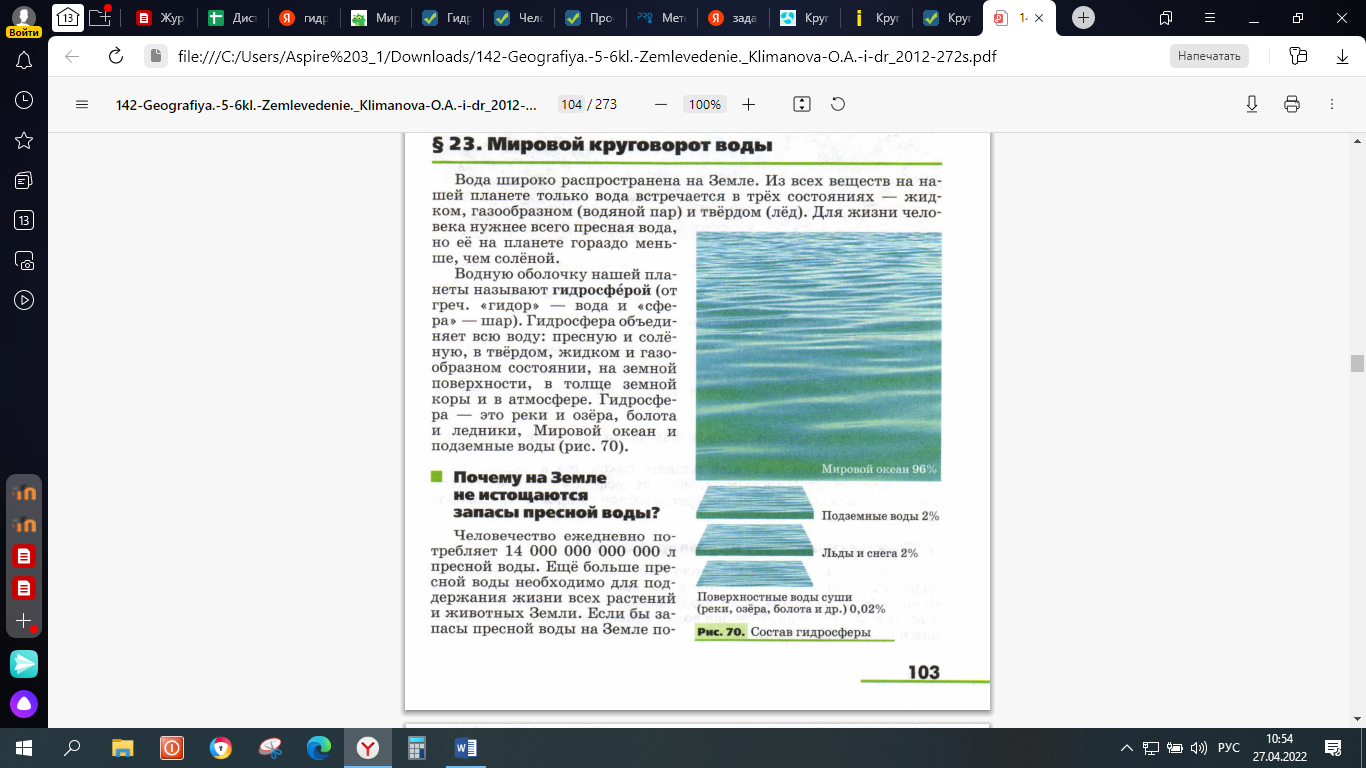 Задания для 3 группы:Рассмотрите рисунок и ответьте на вопросы.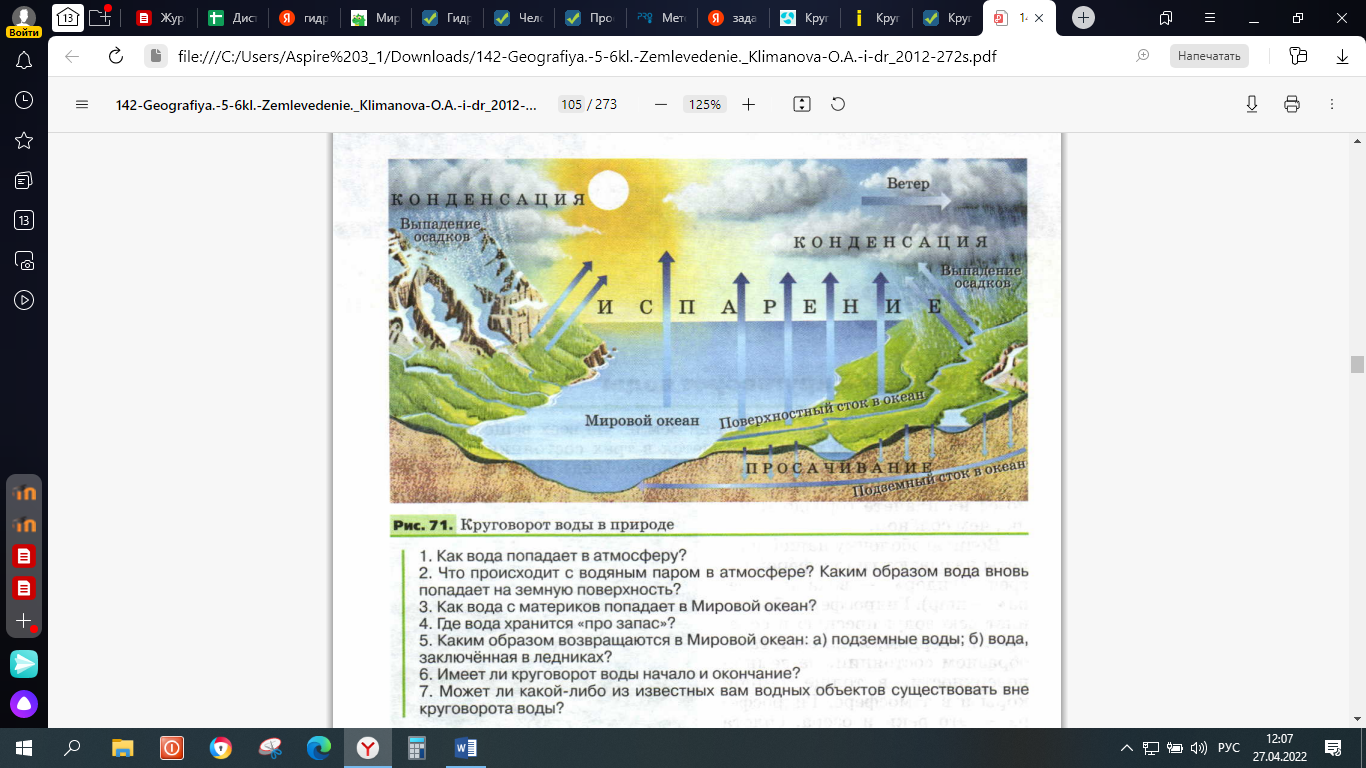 Как вода попадает в атмосферу?Что происходит с водяным паром в атмосфере? Каким образом вода вновь попадает на земную поверхность?Как вода с материков попадает в Мировой океан?Где вода хранится «про запас»?Каким образом возвращаются Мировой океан: а) подземные воды; б) вода, заключенная в ледниках?Имеет ли круговорот воды начало и окончание?Может ли какой-либо из известных вам водяных объектов существовать вне круговорота воды?карточки-заданияорганизуются в группы, решают карточки-заданиягрупповаяУмения читательской грамотности:Формулировать выводы на основе обобщения отдельных частей текстаПрименять информацию, полученную из текстов для решения новых учебно-практических, учебно-познавательных задач (в новой ситуации) без привлечения фоновых знанийУмения естественнонаучной грамотности:Интерпретация данных и использование научных доказательств для получения выводоввспомнить и применить соответствующие естественнонаучные знания для объяснения явленияобосновывать способ научного исследования поставленного естественнонаучного вопросавыдвигать объяснительные гипотезы.Умения математической грамотностинаходит и извлекает математическую информацию в различном контексте формулировать ситуацию на языке математики, моделировать; применять математические понятия, факты, процедуры размышления для решения разного рода проблеминтерпретировать, использовать и оценивать математические результаты.Презентация результатаОрганизует деятельность учащихсяПрезентовать результаты своей работыпрезентацияопределяют вид презентации, распределяют роли при выступлении, защищают результаты своей деятельностигрупповаяУмения читательской грамотности:Формулировать выводы на основе обобщения отдельных частей текстаПрименять информацию, полученную из текстов для решения новых учебно-практических, учебно-познавательных задач (в новой ситуации) без привлечения фоновых знанийУмения естественнонаучной грамотности:Интерпретация данных и использование научных доказательств для получения выводоввспомнить и применить соответствующие естественнонаучные знания для объяснения явленияобосновывать способ научного исследования поставленного естественнонаучного вопросавыдвигать объяснительные гипотезы.Закрепление новых знанийРаздает тестСм. Приложение.Инструменты и критерии/показатели/индикаторы оценки достижения запанированных результатов: самостоятельная работа в тестовой формекарточкаВыполняют тестиндивидуальнаяУмения читательской грамотности:Понимать фактологическую информациюПонимать смысловую структуру текстаУстанавливать скрытые связи между событиями или утверждениями (причинно-следственные отношения, отношения аргумент – контраргумент, тезис – пример, сходство – различие и др.)РефлексияОрганизует деятельность учащихсяПрикрепить капельку воды согласно трем уровням знаний: небо – отлично, рядом с поверхностью земли – удовлетворительно, между небом и поверхностью – хорошо.Рисунок и капли.Определяют свой уровень достижений за урок и закрепляют капельки.индивидуальнаяДомашнее заданиеСообщает домашнее заданиеПараграф 23, стр. 105 задание 4 Написать сочинение-рассуждение ответив на вопрос: Если вода на нашей планете никуда не исчезает, то откуда в таком случае возникла проблема уменьшения запасов пресной воды?Учебник, интернет ресурс и другие дополнительные источники информацииЗаписывают домашнее задание, слушают пояснение к домашнему заданию.индивидуальнаяЗаданиеЗаданиеКритерий оцениваниеКоличество баллов за задание1.Водная оболочка Земли называется…литосферагидросфераатмосфераВыбран правильный ответ1 балл2.Непрерывный процесс перемещения воды из океана на сушу и с суши в океан называетсядвижение земной корыпроцесс образования рельефа дна Мирового океанаМировой круговорот водыВыбран правильный ответ1 балл3.Мировой круговорот воды происходит под действиемсилы тяжестиСолнцаприливов и отливовВыбран правильный ответ1 балл4.Какое значение НЕ имеет круговорот воды для жизни на Земле?Выберите один ответРегулирует климат планеты.Вода попадает практически во все уголки Земли.Очищает воды Мирового океана.Переносит большое количество веществ, необходимых для поддержания жизни на планете.Разделяет все оболочки Земли.Правильный ответ1 балл5.Подписать элементы схемы Круговорот воды в природе.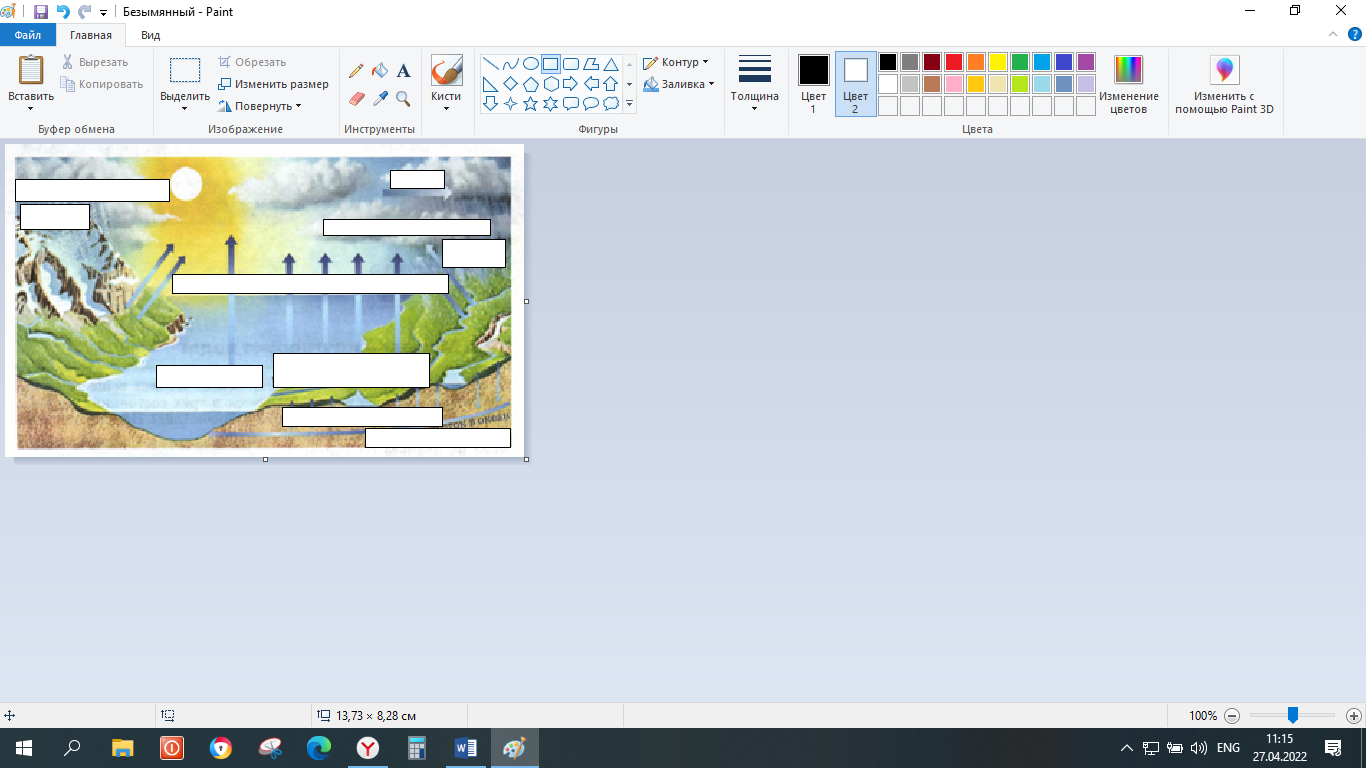 - в схеме подписаны все элементы;- допущена 2-3 ошибки;- выполнена половина задания.5 баллов3 балла1 баллМаксимальное количество баллов: 16 балловМаксимальное количество баллов: 16 балловМаксимальное количество баллов: 16 балловМаксимальное количество баллов: 16 балловКритерии оценивания:Критерии оценивания:Критерии оценивания:Критерии оценивания: